Station 1: Hormone CardsYou should be able to arrange these cards and understand the different hormones and their corresponding organs/ functionsStation 2: Reproductive System Using the models you should be able to identify the structures and their roles in reproduction Need to know the hormones involved in reproduction and their function Male:Testicle Epididymis Vas deferens BulbourethralSeminal Vesicle Female: Ovaries Uterus Fallopian tube Egg Station 3: Overview of the body Using the model label the picture on your Worksheet. You need to be able to identify the different structures, know what system(s) it is involved with and its functionStation 4: Heart Labeling Practice labeling the heart on the laminated sheetsAfter practicing on the laminated heart label the heart on your worksheet Station 5: Nervous System 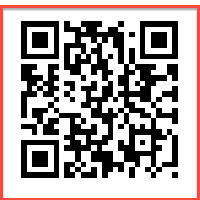 Using the ipad google quizletOnce on quizlet search : cavalieribThe nervous system should be the only cards that appear Play games, Study and Review!Station 6: Overview of TissuesUsing the websites below complete the activities and the quiz. Answer the questions on your worksheet. Complete the quiz on a separate sheet of paper and attach to your worksheet. https://www.wisc-online.com/learn/natural-science/life-science/ap1402/tissue-identification (review)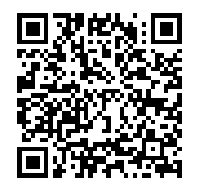 http://www.biologycorner.com/anatomy/histology/ (lab)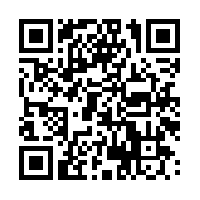 Station 7: The neuron Watch the animations of the neurons and label the neuron on your worksheet. 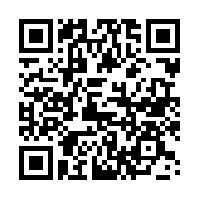 https://apps.childrenshospital.org/clinical/animation/neuron/ http://outreach.mcb.harvard.edu/animations/actionpotential_short.swf 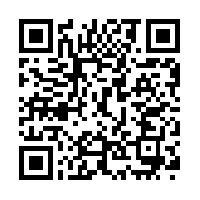 